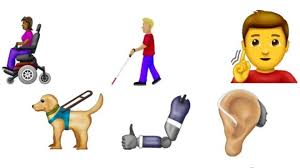 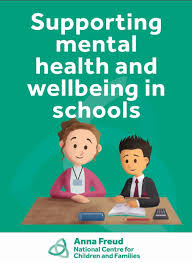 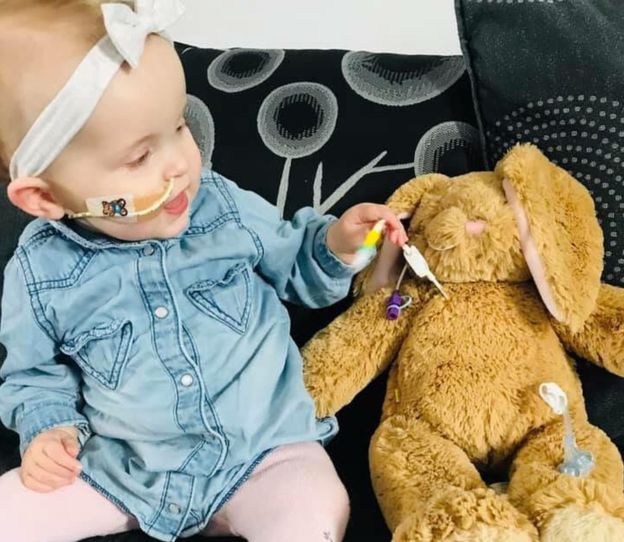 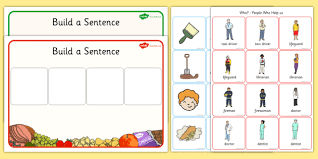 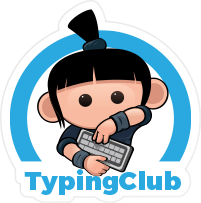 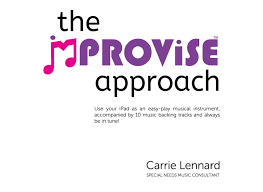 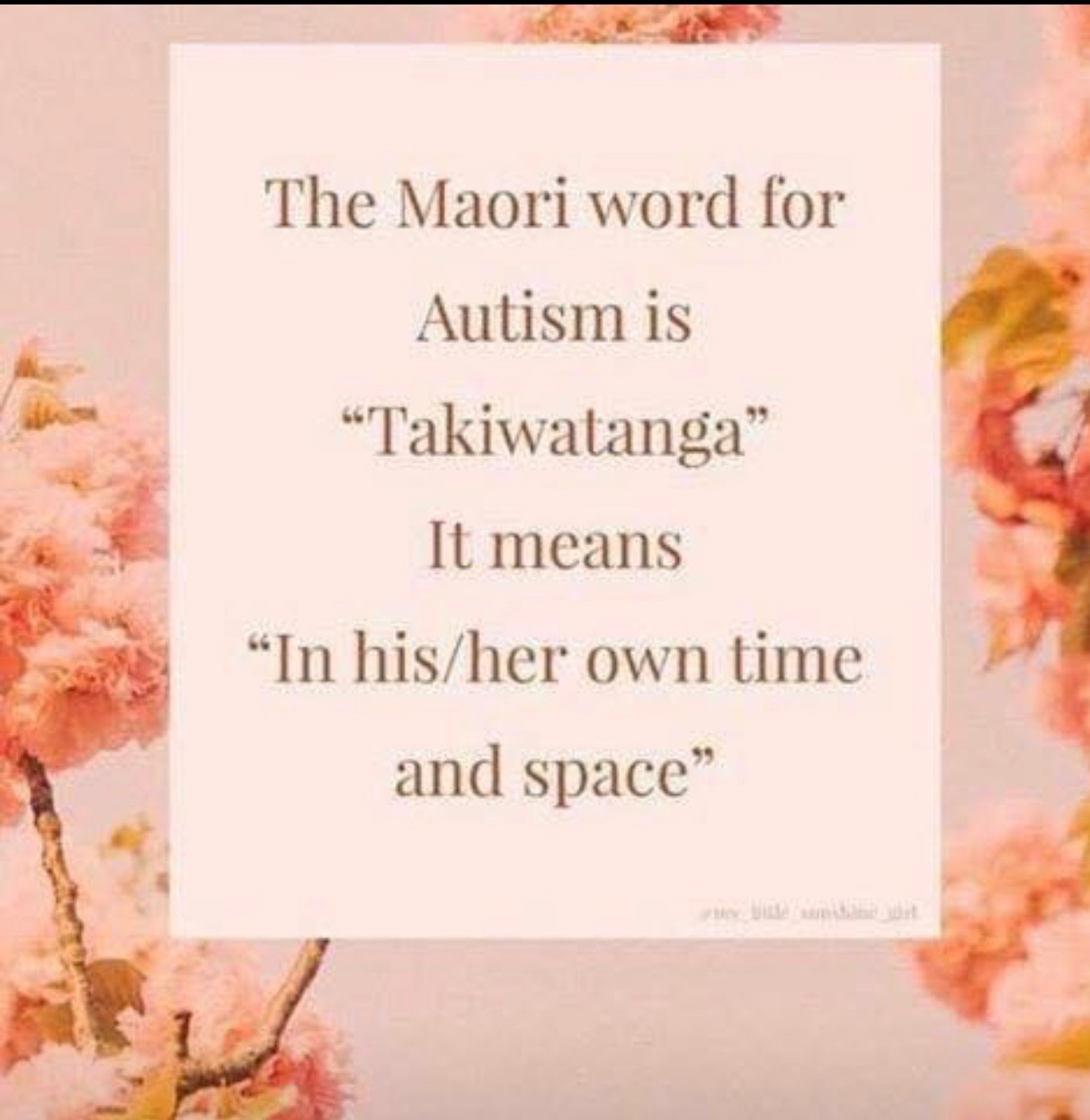 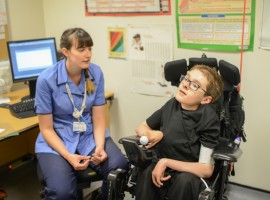 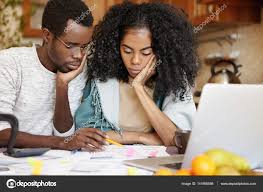 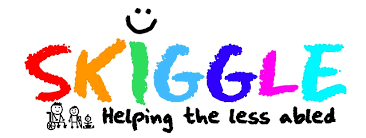 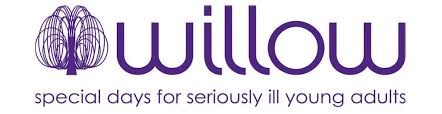 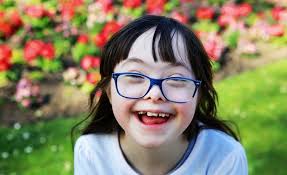 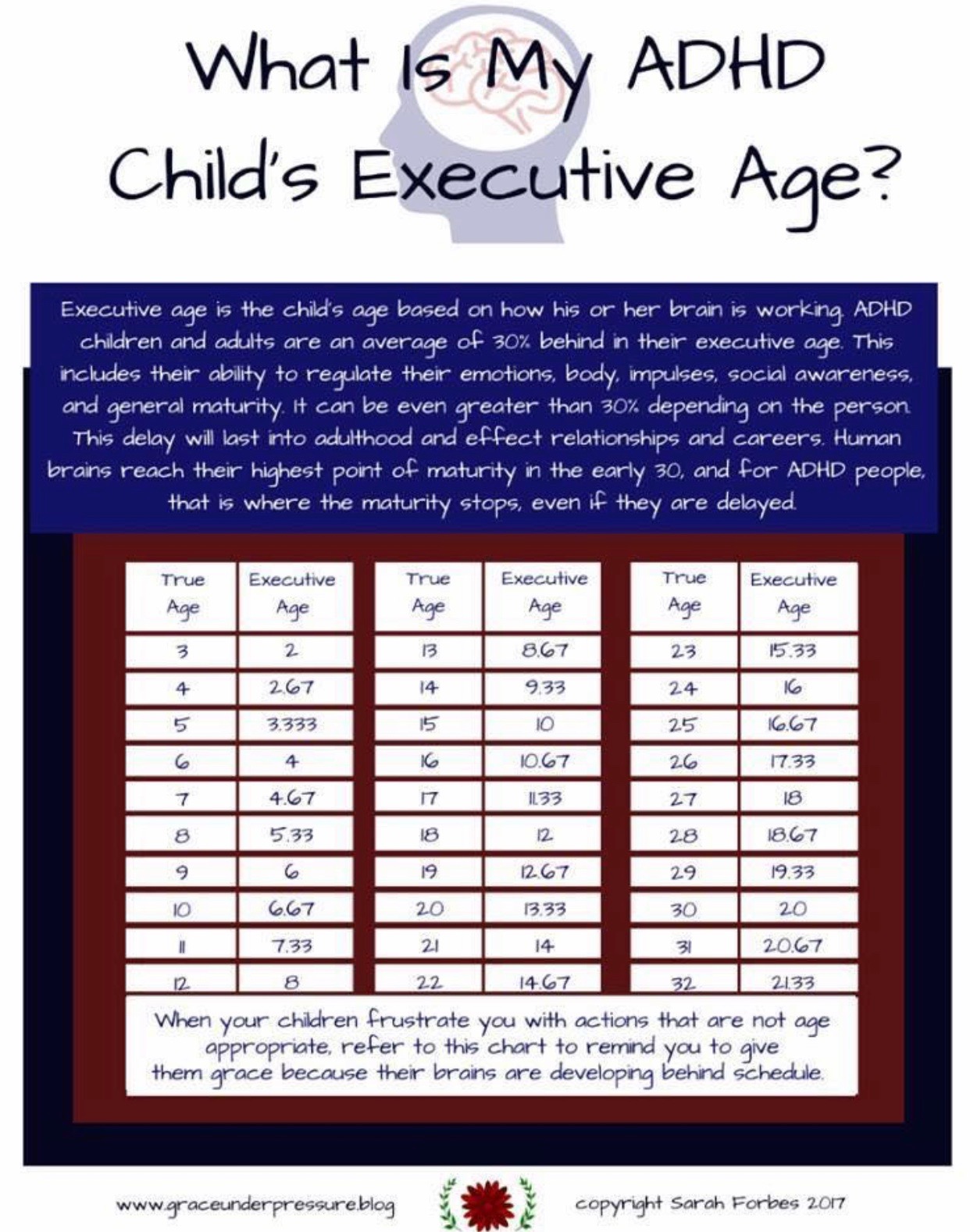 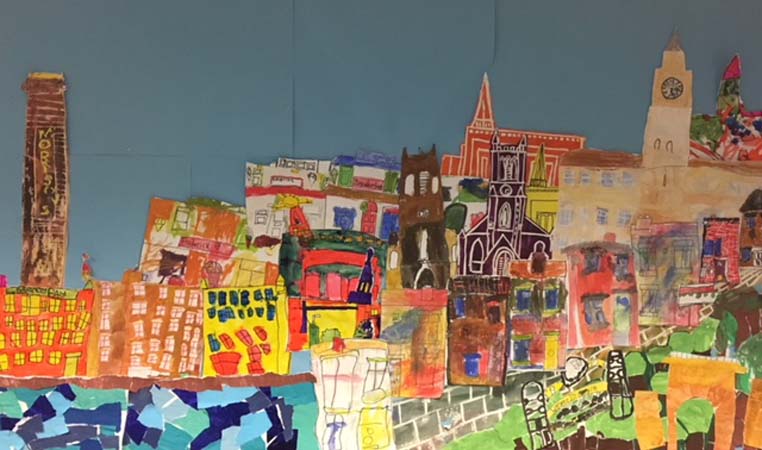 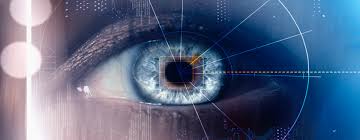 www.redbridgeserc.orgTEl: 0208 503 8773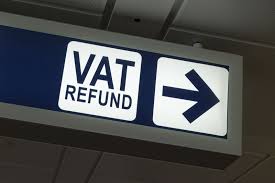 